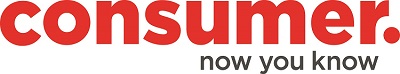 JOB TITLE: Market Research AnalystREPORTS TO: Head of Market ResearchGeneral descriptionWe are looking for a highly motivated market researcher to join our team and work with Consumer NZ part-time. The person needs to be:passionate about datahave an analytical mindsethave industry experience in market research project managementThe position reports to the Head of Market Research. The successful candidate will help manage and deliver a range of market research projects. You will be able to multitask and switch between ad hoc, topical research studies and larger, regular tracking studies. You will play an integral role in ensuring Consumer NZ’s market research activities demonstrate sound statistical methodology and withstand scrutiny from external parties. Impartiality, accuracy and attention to detail are essential attributes.Specific duties1.	Project management duties including project set-up, fieldwork management and supplier management2.	Data processing and analysis using software packages such as Microsoft Excel, Q and SPSS. 3.	Creation of research outputs and preparing presentation decks, ensuring they tell a succinct story.Key skills, knowledge and experienceDegree qualified in a relevant area with 2 – 3 years’ hands-on experience of designing and managing research projects, either agency or client-sideTrack record of managing multiple projects and meeting deadlinesStrong understanding of the application of statistical principlesAbility to interpret and analyse large data setsAdept at using web-survey tools, statistical software packages and advanced data analysis toolsGeneral attributes and backgroundThe part-time position (30 hours per week) requires a person with strong attention to detail and an analytical and logical approach. They need to enjoy working with others. They need to be self-motivated with a desire to add value to Consumer NZ.